Gemeente Gingelom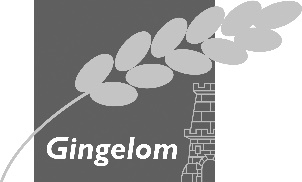 Vast bureauBesluitenlijst (met uitzondering van de persoonsgebonden en vertrouwelijke informatie)10 mei 2022Aanwezig:De heer Patrick Lismont, burgemeester; Mevrouw Ingrid Scheepers, eerste schepen; mevrouw Rita Thierie, tweede schepen; de heer Geert Moyaers, derde schepen; mevrouw Annick Princen, voorzitter bijzonder comité; mevrouw Kim Peters, algemeen directeur.Goedkeuring notulen vorige zitting dd. 03/05/2022Artikel 1Het vast bureau keurt de notulen van de vergadering van 03/05/2022 goed.Samenwerkingovereenkomst Dyzo vzw - GoedkeuringArtikel 1Het vast bureau keurt de samenwerkingsovereenkomst met Dyzo vzw goed.Artikel 2De algemeen directeur en de voorzitter van het vast bureau worden gemachtigd om de overeenkomst te ondertekenen.Bijeenroeping van de raad voor maatschappelijk welzijn in zitting van 24/05/2022 - KennisnemingArtikel 1Het vast bureau neemt kennis van de dagorde voor de raad voor maatschappelijk welzijn op24/05/2022 zoals opgemaakt door de voorzitter van de raad voor maatschappelijk welzijn.
IFIC: nieuw loonbarema voor personeelsleden in de thuiszorg en de kinderopvang - GoedkeuringArtikel 1Het vast bureau gaat akkoord met de toepassing van het nieuwe loonbarema voor de verzorgendenen de kinderbegeleid(ste)ers vanaf 1/07/2021, volgens de voorgestelde aanpak.
Sint-Pieterstraat 1, 3890 GingelomSint-Pieterstraat 1, 3890 GingelomSint-Pieterstraat 1, 3890 GingelomSint-Pieterstraat 1, 3890 GingelomSint-Pieterstraat 1, 3890 GingelomSint-Pieterstraat 1, 3890 GingelomT  011881031info@gingelom.beF   011831579www.gingelom.be